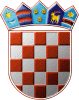 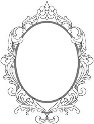 REPUBLIKA HRVATSKAOSJEČKO-BARANJSKA ŽUPANIJAOPĆINA ERNESTINOVODJEČJI VRTIĆ OGLEDALCE ERNESTINOVOŠkolska 431215 ErnestinovoKLASA: 112-03/21-01/01URBROJ: 2158/109-02-21-02Ernestinovo, 12.03.2021.Temeljem čl. 26. Zakona o predškolskom odgoju i obrazovanju (Narodne novine broj 10/97, 107/07, 94/13, 98/19) i članka 50. Statuta Dječjeg vrtića Ogledalce Ernestinovo, Upravno vijeće Dječjeg vrtića Ogledalce Ernestinovo donosiODLUKU O PONIŠTENJU JAVNOG NATJEČAJAPoništava se javni natječaj za prijam u službu na određeno vrijeme – zamjena za bolovanje za radno mjesto odgojitelj predškolske djece , KLASA: 112-03/21-01/01, URBROJ: 2158/109-02-21-01, objavljen na web stranici vrtića www.djecjivrticogledalce.hr  i mrežnim stranicama Hrvatskog zavoda za zapošljavanje od 18.02.2021.godine.Na temelju čl. 26. Zakona o predškolskom odgoju i obrazovanju (Narodne novine broj 10/97, 107/07, 94/13, 98/19) i članka 50. Statuta Dječjeg vrtića Ogledalce Ernestinovo, nakon raspisanog natječaja ne mora se izvršiti izbor , ali se u tom slučaju donosi odluka o poništenju natječaja u roku od 60 dana.Odluka se dostavlja svim kandidatima prijavljenim na natječaj.Protiv odluke o poništenju natječaja nije dopušteno podnošenje pravnih lijekova.UPRAVNO VIJEĆEDostaviti:kandidatimapismohrana